Metodinio darbo kortelėMetodinio darbo kortelėŠvietimo institucijaAnykščių r. Svėdasų Juozo Tumo-Vaižganto gimnazija Dalykas, sritisSpecialusis ugdymas, logopedinės  pratybosTema,,Garsų keliai“, ,,Sound Ways“ŽanrasLogopedinė mokymo priemonė AnotacijaPriemonės tikslai:•tikslinti kalbinį kvėpavimą; • mokyti taisyklingo garsų S, Z,Š, Ž tarimo;• formuoti taisyklingą kalbos gramatinių formų vartojimą;• ugdyti rišliąją kalbą;• lavinti regimąjį suvokimą;• lavinti erdvinę orientaciją. Priemonė skirta: ikimokyklinio, priešmokyklinio ir jaunesnio mokyklinio amžiaus vaikams, turintiems kalbėjimo ir kalbos sutrikimų.Priemonę sudaro:Ax4 formato 4 žaidimų plakatai garsams S, Z, Š, Ž.  Žaidimo taisyklės: Vaikas tolygiai iškvėpdamas taria nurodytą garsą, o pirštu arba žaisliniu
automobiliuku veda žaidimo lentelėje nupieštu keliu juda iki reikiamo objekto. Pavyzdžiui, paėmęs
žaidimą su bitute, veda pirštą keliu ir iškvėpdamas taria nurodytą garsą z. Iš pradžių renkasi
trumpiausią kelią, vėliau ilgesnius. Įvairūs objektai kelių pradžiose ir pabaigose leidžia mokytojams
ir logopedams individualizuoti kalbos ugdymo procesą, pritaikyti priemonę individualiems vaiko
kalbėjimo ir kalbos sunkumams įveikti. Apsukus lenteles ir sudėjus jas kartu, galima sukurti vieną
didelį kelių labirintą. Priemonė taip pat tinka vaikų komunikacijos, bendravimo bei
bendradarbiavimo kompetencijoms ugdyti, mokytis kurti nuoseklų pasakojimą, skaičiavimo
įgūdžiams tobulinti (suskaičiuoti, kiek pravažiuos šviestuvų, gėlių ir kt.). Priemonės instrukcijos išverstos į 9 užsienio kalbas: latvių, estų, rusų, lenkų, vokiečių, prancūzų, anglų ir švedų. AutoriusRaimonda Kirvėlienė PareigosLogopedasIšsilavinimasaukštasis universitetinis Kvalifikacinė kategorijavyr. logopedėRajonas (miestas), adresas Anykščių r. ,Svėdasai, J. Tumo-Vaižganto g. 103Telefonas8-682 682 97Elektroninis paštasraimondak2@gmail.com.Darbas pristatytas (data, vieta)2013 m. autorinis seminaras. Radviliškio logopedams ir specialiesiems pedagogams.2013 m. mokslinėje-praktinėje konferencijoje Anykščiuose.2014 m tarptautinėje parodoje ,, Spielwarenmesse International Toy Fayr“2015 m. Lietuvos logopedų asociacijoje.2019 m. respublikiniame renginyje Metodų mugė ,,Žaidimų vaivorykštė“, Vilniuje.2019 m. respublikiniame regioniniame renginyje ,,Sužinokime. Tobulėkime. Veikime“, Utenoje. Darbas saugomas Darbas saugomas Anykščių r. Svėdasų Juozo Tumo-Vaižganto gimnazijoje.Darbo nuotraukos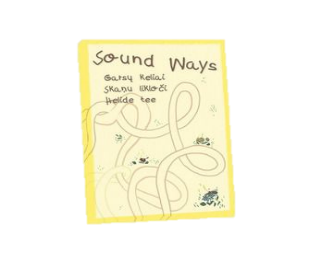 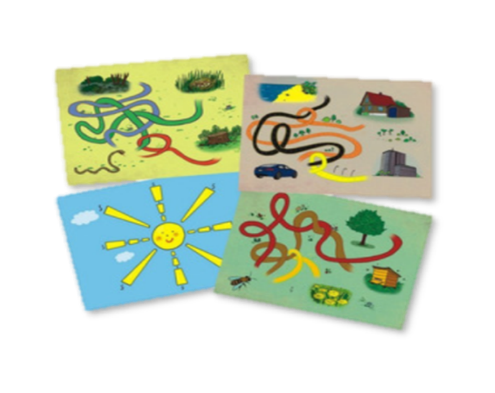 